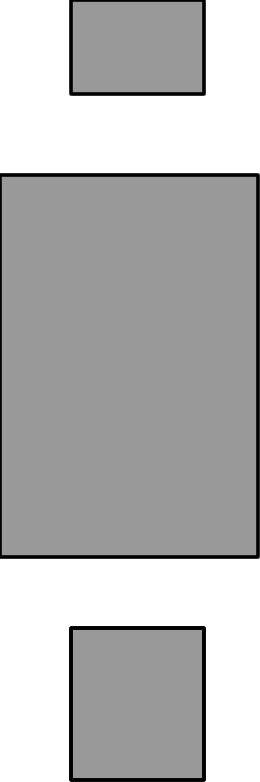 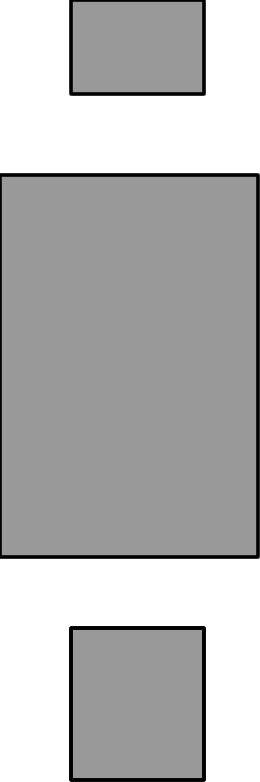 Boys Tent LayoutBA1BA2BA3BA4BA5BA6BA7BA8BA9BA10BB1BB2BB3BB4BB5BB6BB7BB8BB9BB10Girls Tent LayoutGA10GA9GA8GA7GA6GA5GA4GA3GA2GA1GB10GB9GB8GB7GB6GB5GB4GB3GB2GB1